О проекте федерального закона № 701078-7 «О внесенииизменений в статьи 46 и 108 Федерального закона «Об образованиив Российской Федерации» (в части обеспечения допуска студентовк осуществлению образовательной деятельности) Государственное Собрание (Ил Тумэн) Республики Саха (Якутия)                                      п о с т а н о в л я е т:1. Поддержать проект федерального закона № 701078-7 «О внесении изменений в статьи 46 и 108 Федерального закона «Об образовании в Российской Федерации» (в части обеспечения допуска студентов к осуществлению образовательной деятельности), внесенный Правительством Российской Федерации.2. Направить настоящее постановление в Комитет Государственной Думы Федерального Собрания Российской Федерации по образованию и науке.3. Настоящее постановление вступает в силу с момента его принятия.Председатель Государственного Собрания   (Ил Тумэн) Республики Саха (Якутия) 					П.ГОГОЛЕВг.Якутск, 19 июня 2019 года 	  ГС № 242-VI                        ГОСУДАРСТВЕННОЕ СОБРАНИЕ(ИЛ ТУМЭН)РЕСПУБЛИКИ САХА (ЯКУТИЯ)                          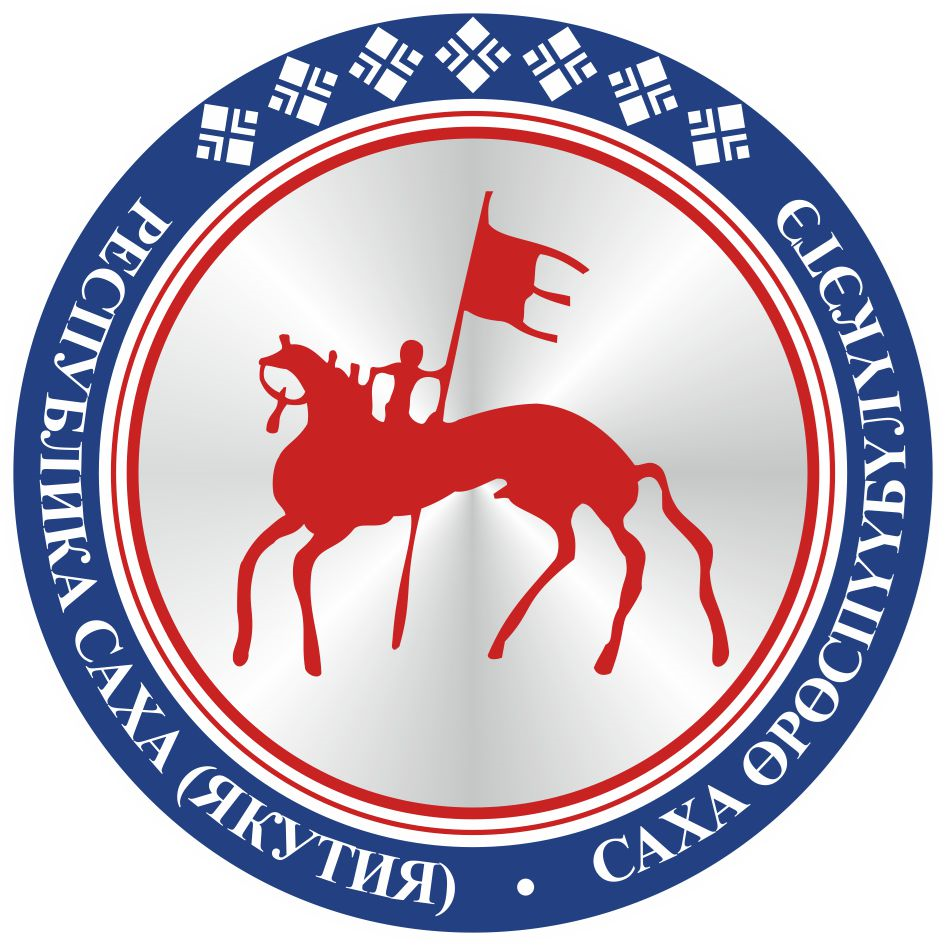                                       САХА  ЈРЈСПҐҐБҐЛҐКЭТИНИЛ ТYMЭНЭ                                                                      П О С Т А Н О В Л Е Н И ЕУ У Р А А Х